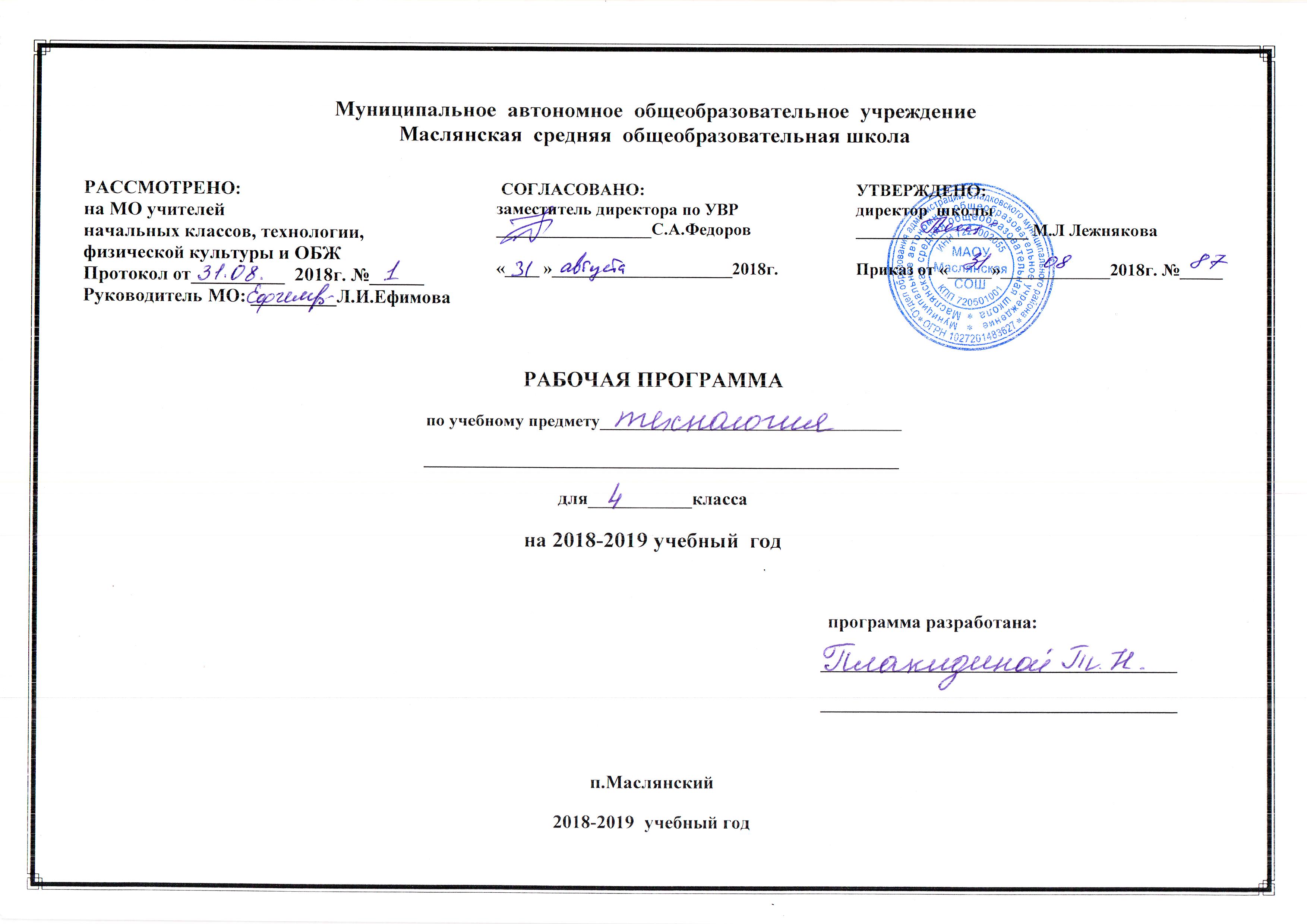 Пояснительная записка
к рабочей программе по технологии4 класс (34 ч)      Рабочая программа курса «Технология» составлена на основе Федерального закона об Образовании от 29.12.2012г. № 273, требований Федерального государственного стандарта начального образования от 06.10.2009 г. №373 (приказ Минобрнауки от 06.10.2009 г. № 373, редакция от 18.12.2012 г. )«Об утверждении и введении в действие федерального государственного стандарта начального общего образования», на основе требований к результатам освоения основной  образовательной программы начального общего образования, программы формирования универсальных учебных действий, на основе авторской программы Лутцевой Е.А. Технология:   программа: 1-4 классы/ Е.А. Лутцева.- М.: Вентана-Граф, 2013., Учебного плана МАОУ Сладковского района Маслянская СОШ на 2017-2018 учебный год.Программа обеспечена следующим учебно-методическим комплектом:          1. Лутцева Е.А. Технология. Ступеньки к мастерству: учебник для 4 класса. – М.: Вентана-Граф, 2013г.          2. Лутцева Е.А. Технология. Ступеньки к мастерству: рабочая тетрадь для 4 класса. – М.: Вентана-Граф, 2013г..Целью курса является саморазвитие и развитие личности каждого ребёнка в процессе освоения мир через его собственную творческую предметную деятельность.Изучение технологии в начальной школе направлено на решение следующих задач:● развитие личностных качеств (активности, инициативности, воли, любознательности и т. п.), интеллекта (внимания, памяти, восприятия, образного и образно-логического мышления, речи) и творческих способностей (основ творческой деятельности в целом и элементов технологического и конструкторского мышления в частности);● формирование общих представлений о мире, созданном умом и руками человека, об истории деятельностного освоения мира (от открытия способов удовлетворения элементарных жизненных потребностей до начала технического прогресса и современных технологий), о взаимосвязи человека с природой (как источника не только сырьевых ресурсов, энергии, но и вдохновения, идей для реализации технологических замыслов и проектов); о мире профессий и важности правильного выбора профессии;           ● формирование первоначальных конструкторско-технологических и организационно-экономических            знаний, овладение технологическими приемами ручной обработки материалов; усвоение правил техники                 безопасного труда; приобретение навыков самообслуживания;● овладение первоначальными умениями передачи, поиска, преобразования, хранения информации, использования компьютера; поиск (проверка) необходимой информации в словарях, каталоге библиотеки;● использование приобретенных знаний о правилах создания предметной и информационной среды для творческого решения несложных конструкторских, художественно-конструкторских (дизайнерских), технологических и организационных задач;● развитие коммуникативной компетентности младших школьников на основе организации совместной продуктивной деятельности; приобретение первоначальных навыков совместной продуктивной деятельности, сотрудничества, взаимопомощи, планирования и организации; ● воспитание экологически разумного отношения к природным ресурсам, умения видеть положительные и отрицательные стороны технического прогресса, уважения к людям труда и культурному наследию — результатам трудовой деятельности предшествующих поколений.Общая характеристика учебного предметаДанный курс носит интегрированный характер. Суть интеграции заключается в знакомстве с различными явлениями материального мира, объединенными общими, присущими им закономерностями, которые проявляются в способах реализации человеческой деятельности, в технологиях преобразования сырья, энергии, информации. Практико-ориентированная направленность содержания учебного предмета «Технология» обеспечивает интеграцию знаний, полученных при изучении других учебных предметов (изобразительно искусства, математики, окружающего мира, русского (родного) языка, литературного чтения), и позволяет реализовать их в интеллектуально-практической деятельности ученика. Это, в свою очередь, создает условия для развития инициативности, изобретательности, гибкости мышления.	Продуктивная деятельность учащихся на уроках технологии создаёт уникальную основу для самореализации личности. Благодаря включению в элементарную проектную деятельность учащиеся могут применить свои умения, заслужить одобрение и получить признание. Именно так закладываются основы трудолюбия и способности к самовыражению, формируются социально ценные практические умения, опыт преобразовательной деятельности и развития творчества, что создаёт предпосылки для более успешной социализации.	Возможность создания и реализации моделей социального поведения при работе в малых группах обеспечивает благоприятные условия для коммуникативной практики учащихся и для социальной адаптации в целом.Описание места учебного предмета в учебном плане           Предмет: технология           Класс: 4           Всего часов на изучение программы: 34 ч.          Количество часов в неделю: 1 час   Организация учебных занятий в соответствии с учебным планом предусматривает использование разнообразных форм: экскурсий, соревнований. Из расчёта не менее 1 ч в четверть по предметам менее 68 ч в год.      В авторскую программу внесены изменения.Описание ценностных ориентиров содержания учебного предметаВ начальной школе закладываются основы технологического образования, позволяющие, во-первых, дать детям первоначальный опыт преобразовательной художественно-творческой и технико-технологической деятельности, основанной на образцах духовно-культурного содержания и современных достижениях науки и техники, во-вторых, создать условия для самовыражения каждого ребенка в его практической творческой деятельности через активное изучение простейших законов создания предметной среды посредством освоения технологии преобразования доступных материалов и использования современных информационных технологий.Личностные, метапредметные и предметные результаты освоения содержания учебного предметаЛичностными результатами изучения технологии является воспитание и развитие социально и личностно значимых качеств, индивидуально-личностных позиций, ценностных установок (внимательное и доброжелательное отношение к сверстникам, младшим и старшим, готовность прийти на помощь, заботливость, уверенность в себе, чуткость, доброжелательность, общительность, эмпатия, самостоятельность, ответственность, уважительное отношение к культуре всех народов, толерантность, трудолюбие, желание трудиться, уважительное отношение к своему и чужому труду и результатам труда).Метапредметными результатами изучения технологии является освоение учащимися универсальных способов деятельности, применимых как в рамках образовательного процесса, так и в реальных жизненных ситуациях (умение принять учебную задачу или ситуацию, выделить проблему, составить план действий и применять его для решения практической задачи, осуществлять информационный поиск, необходимую корректировку в ходе практической реализации, выполнять самооценку результата).Предметными результатами изучения технологии являются доступные по возрасту начальные сведения о технике, технологиях и технологической стороне труда мастера, художника, об основах культуры труда; элементарные умения предметно-преобразовательной деятельности, умения ориентироваться в мире профессий, элементарный опыт творческой и проектной деятельности.Содержание курса  рассматривается, прежде всего, как средство развития социально значимых личностных качеств каждого ребенка, формирования элементарных технико-технологических умений, основ проектной деятельности.  Сквозная идея содержания – внутреннее стремление человека к познанию мира, реализации своих жизненных и эстетических потребностей. Технология представлена как способ реализации жизненно важных потребностей людей, расширения и обогащения этих потребностей; влияние научных открытий (в частности, в области физики) на технический прогресс и технических изобретений на развитие наук (например, изобретение микроскопа и телескопа), повседневную жизнь людей, общественное сознание, отношение е природе. Особый  акцент – на результаты научно-технической деятельности человека (главным образом 20- 21в) и на состояние окружающей среды, т.е. на  проблемы экологии. История развития материальной культуры перекликается с историей развития духовной культуры, которая в своей практической составляющей также по-своему технологична.	Содержание курса целенаправленно отобрано, структурировано по двум основным содержательным линиям.Основы технико-технологических знаний и умений, технологической культуры		Линия включает информационно-познавательную и практическую части и построена в основном по концентрическому принципу. В начальной школе осваиваются элементарные знания и умения по технологии обработки материалов (технологические операции и приемы разметки, разделения заготовки на части, формообразования, сборки, отделки), использованию техники в жизнедеятельности человека и т.д. Даются  представления об информации и информационных технологиях, энергии и способах ее получения и использовании, об организации труда, мире профессий и т.п.	Концентричность в изучении материала достигается тем, что элементы технологических знаний и умений изучаются по принципу укрупнения содержательных единиц, каковыми являются прежде всего технологические операции, приемы и процессы, а также связанные с ними вопросы экономики и организации производства, общей культуры труда. От класса к классу школьники расширяют круг ранее изученных общетехнологических знаний, осваивая новые приемы, инструменты, материалы, виды труда.Из истории технологии      Линия отражает познавательную часть курса, имеет культурологическую направленность. Материал построен по линейному принципу и раскрывает общие закономерности и отдельные этапы практического (деятельностного) освоения человеком окружающего мира, создания культурной среды. Отражены некоторые страницы истории человечества – от стихийного удовлетворения насущных жизненных потребностей древнего человека к зарождению социальных отношений, нашедших свое отражение в целенаправленном освоении окружающего мира и создании материальной  культуры. Содержание линии раскрывает учащимся на уровне общих представлений закономерности зарождения ремесел (разделение труда), создания механизмов, использующих силу природных стихий (повышение производительности труда), изобретения парового двигателя и связанного с этим начала технической революции. Дается также представление о некоторых великих изобретениях человечества, породивших науки или способствовавших их развитию, о современном техническом прогрессе, его положительном и негативном влиянии на окружающую среду, особенно в экологическом плане. При этом центром внимания является человек, в первую очередь как человек-созидатель – думающий, творящий, стремящийся удовлетворить свои материальные и духовно-эстетические потребности и при этом рождающий красоту. 				Особенности представления материала:Исторические события, явления, объекты изучаются в их связи с реальной окружающей детей  средой;Преобразующая деятельность человека рассматривается в единстве и взаимосвязи с миром природы; раскрывается их взаимовлияние, как положительное, так и отрицательное, в том числе обсуждаются проблемы экологии;Показано, что технологии практических работ из века в век остаются почти неизменными, особенно ручных, ремесленнических (разметка, вырезание, соединение деталей, отделка изделия);Осуществляется знакомство с основными движущими силами прогресса, в том числе рассматриваются причины и закономерности разделения труда, этапы развития техники в помощь человеку и т.д.;Подчеркивается, что творческая деятельность – естественная, сущностная потребность человека в познании мира и самореализации – проявляется, в частности, в изобретательстве, стимулирующем развитие производства или наук (физики, химии, астрономии, биологии, медицины).Обе линии взаимосвязаны, что позволяет существенно расширить образовательные возможности предмета, приблизить его к окружающему миру ребенка в той части, где человек взаимодействует с техникой, предметами быта, материальными продуктами духовной культуры, и представить освоение этого мира как непрерывный процесс в его историческом  развитии.	В программе эти содержательные линии представлены четырьмя разделами:Общекультурные и общетрудовые компетенции. Основы культуры труда, самообслуживание.Технология ручной обработки материалов. Элементы графической грамоты.Конструирование и моделирование.Использование информационных технологий (практика работы на компьютере).Освоение предметных знаний и приобретение умений, формирование метапредметных основ деятельности и становление личностных качеств осуществляются в течение всего периода обучения. В 1 и 2 классах основное внимание уделяется освоению базовых предметных техникотехнологических знаний и умений, а также воспитанию личностных ( духовно-нравственных) качеств. В содержание включаются задания  на развитие основ творческой деятельности. Учтены также требования адаптационного периода: освоение материала курса в течение первых недель обучения осуществляется в процессе экскурсий, прогулок, игр на воздухе.В 3 и 4классах освоение предметных знаний и умений осуществляется посредством переноса известного в новые ситуации, на первый план выходит развитие коммуникативных и социальных качеств личности, а также развитие основ творческой деятельности, высшая форма которой - проект.	Национальные и региональные традиции реализуются через наполнение познавательной части курса и практических работ содержанием, реальные исторические объекты (сооружения) и изделия, по тематике связанные с ремеслами и промыслами народов, населяющих регион.	Материал учебников и рабочих тетрадей, реализующих данную программу, представлен таким образом, что позволяет учителю на основе учебных тем составить учебную программу внеурочного занятия (факультатива). 	Методическая основа курса – организация  максимально продуктивной творческой деятельности детей начиная с 1 класса. Репродуктивно осваиваются только технологические приемы и способы. Главная задача курса  - научить учащихся добывать знания и применять их в своей повседневной жизни, а также пользоваться различного рода источниками информации. Для этого необходимо развивать рефлексивные способности, умение самостоятельно двигаться от незнания к знанию. Этот путь идет через осознание того, что известно и неизвестно, умение формулировать проблему, намечать пути ее решения, выбирать одних из них, проверять его, оценивать полученный результат, а в случае необходимости повторить попытку до получения качественного результата.	Основные методы, реализующие развивающие идеи курса,- продуктивные (включают в себя наблюдения, размышления, обсуждения, открытия новых знаний, опытные исследования предметной среды ит.п.). С их помощью учитель ставит каждого ребенка в позицию субъекта своего учения, т.е. делает ученика активным участником процесса познания мира. Для этого урок строится так, чтобы в первую очередь обращаться к личному опыту учащихся, а учебник использовать для дополнения этого опыта научной информацией с последующим обобщением и практическим освоением приобретенной информации.	При таком подходе результатом освоения содержания курса становится не только усвоение заложенных в программе знаний, качественное выполнение практических и творческих работ, но и личностные изменения каждого ученика в его творческом. Нравственном, духовном,социальном развитии.	Для обеспечения качества практических работ (предметные результаты обучения) предусмотрено выполнение пробных поисковых, тренировочных упражнений, направленных на освоение необходимых технологических приемов и операций, открытие конструктивных особенностей изделий. Упражнения предваряют изготовление предлагаемых изделий, помогают наглядно и практически искать оптимальные технологические способы и приемы и тем самым являются залогом качественного выполнения целостной работы. Их необходимо выполнять на этапе поиска возможных вариантов решения конструкторско-технологической или декоративно-художественной проблемы, выявленной в результате анализа предложенного образца изделия.	Развитие творческих способностей как части метапредметных результатов обучения обеспечивается стимулированием учащихся к поиску и самостоятельному решению конструкторско-технологических и декоративно-художественных задач, опорой на личный опыт учащихся, иллюстративный материал, систему вопросов и заданий, активизирующих познавательную поисковую (в том числе проектную) деятельность. На этой основе создаются условия для развития у учащихся умений наблюдать, сравнивать, вычленять известное и неизвестное, анализировать свои результаты и образцы профессиональной деятельности мастеров, искать оптимальные пути решения возникающих эстетических, конструктивных и технологических проблем.	Развитие духовно-нравственных качеств личности, уважения к наследию и традициям народа своей страны и других стран обеспечивается созерцанием и обсуждением художественных образцов культуры, а также активным включением в доступную художественно-прикладную деятельность на уроках и во время внеурочных занятий.	Деятельность учащихся на уроках первоначально носит в основном индивидуальный характер с постепенным увеличением доли групповых и коллективных работ обобщающего характера, особенно творческих. Начиная со 2 класса дети постепенно включаются в доступную элементарную проектную деятельность, которая направлена на развитие творческих качеств личности, коммуникабельности, чувства ответственности, умения искать и пользоваться информацией. Эта деятельность предполагает приобщение учащихся к активному познавательному и практическому поиску: от выдвижения идеи и разработки замысла изделия (ясное целостное представление о будущем изделии и его назначении, выбор конструкции, художественных материалов, инструментов, определение рациональных приемов и последовательности выполнения) до практической реализации задуманного. Тематику проектов предлагает учитель либо выбирают сами учащиеся после изучения отдельных тем или целого тематического блока.  В зависимости от сложности темы творческие задания (творческие проекты) могут носить индивидуальный или коллективный характер.Содержание учебного предметаРаздел 1.Общекультурные и общетрудовые компетенции. Основы культуры труда, самообслуживание (28 ч.)Преобразовательная деятельность человека в XX – начале  XXI в. Научно – технический прогресс: главные открытия, изобретения, современные технологии (промышленные, информационные и др.), их положительное и отрицательное влияние на человека, его жизнедеятельность и на природу Земли в целом. Угроза экологической катастрофы и роль разума человека в её предотвращении.	Сферы использования электричества, природных энергоносителей (газа, нефти) в промышленности и быту.	Общие представления об авиации и космосе, энергии и энергетике, информационно – компьютерных технологиях.	Самые яркие изобретения в начале XX века. Начало XXI в. – использование компьютерных технологий во всех областях жизни человека. Влияние современных технологий и преобразующей деятельности человека на окружающую среду. Причины и пути предотвращения экологических и техногенных катастроф.	Дизайн – анализ (анализ конструкторских, технологических и художественных особенностей изделия). Распределение времени при выполнении проекта.	Коллективные проекты.	Самообслуживание: пришивание пуговиц, сшивание разрывов по шву. Правила безопасного пользования бытовыми приборами.Раздел 2. Технология ручной обработки материалов.Элементы графической грамоты (16 ч)Изобретение и использование синтетических материалов с определёнными заданными свойствами в различных отраслях и профессиях.	Нефть как универсальное сырьё. Материалы, получаемые из нефти (пластмасса, стеклоткань, пенопласт и др.). Подбор материалов и инструментов в соответствии с замыслом. Синтетические материалы – полимеры (пластик, поролон). Их происхождение, свойства.	Влияние современных технологий и преобразующей деятельности человека на окружающую среду. Комбинирование технологий обработки разных материалов и художественных технологий.	Дизайн (производственный, жилищный, ландшафтный и др.). Его роль и место в современной проектной деятельности. Основные условия дизайна – единство пользы, удобства и красоты. Дизайн одежды в зависимости от её назначения, моды, времени. Элементы конструирования моделей, отделка петельной строчкой и её вариантами (тамбур, петля вприкреп, ёлочки и др.), крестообразной строчкой. Дизайн и маркетинг.Раздел 3. Конструирование и моделирование (10 ч)	Поиск оптимальных и доступных новых решений конструкторско – технологических проблем на основе элементов ТРИЗ (теории решения изобретательских задач).	Техника  XX – начало XXI в. Её современное назначение (удовлетворение бытовых, профессиональных, личных потребностей, исследование опасных и труднодоступных мест на земле и в космосе и др.). Современные требования к техническим устройствам (экологичность, безопасность, эргономичность и др.)Раздел 4. Использование информационных технологий(практика работы на компьютере)  (14ч.)	Современный информационный мир. Использование компьютерных технологий в разных сферах жизнедеятельности человека. Персональный компьютер и дополнительные приспособления ( принтер, сканер, колонки, и др.). Знакомство с текстовым редактором. Поиск информации в компьютере и Интернете. Работа с простейшими информационными объектами (тексты, рисунки): создание, преобразование, сохранение, удаление, печать (вывод на принтер). Программы Word, Power Point.Поурочно - тематическое планированиеДата№п/пТема разделовТема урокаМетапредметные УУДРаздел 1. Общекультурные и общетрудовые компетенции. Основы культуры труда, самообслуживание (14ч)Раздел 1. Общекультурные и общетрудовые компетенции. Основы культуры труда, самообслуживание (14ч)Раздел 1. Общекультурные и общетрудовые компетенции. Основы культуры труда, самообслуживание (14ч)12.Тема 1. Рукотворный мир как результат труда человека (2ч)Человек — творец и созидатель, создатель духовно-культурной и материальной среды. Технические достижения ХХ — начала ХХI в.Под руководством учителя:— коллективно разрабатывать несложные тематические проекты и самостоятельно их реализовывать.Самостоятельно:— проводить доступные исследования новых материалов, конструкций с целью дальнейшего их использования в собственной художественно-творческой деятельности;— анализировать доступные задания: понимать поставленную цель, отделять известное от неизвестного, прогнозировать получение практических результатов в зависимости от характера выполняемых действий, находить и использовать в соответствии с этим оптимальные средства и способы работы;— искать, отбирать и использовать необходимую информацию для выполнения предложенного задания;— планировать предстоящую доступную практическую деятельность в соответствии с её целью, задачами, особенностями выполняемого задания, отбирать оптимальные способы его выполнения;— организовывать свою деятельность, соблюдать приёмы безопасного и рационального труда; работать в малых группах, осуществлять сотрудничество, исполнять разные социальные роли, участвовать в коллективном обсуждении, продуктивно взаимодействоватьи сотрудничать со сверстниками и взрослыми;— искать наиболее целесообразные способы решения задач прикладного характера в зависимости от цели и конкретных условий работы;— оценивать результат своей деятельности;— обобщать то новое, что освоено3.4.Тема 2. Трудовая деятельность в жизни человека. Основы культуры труда (2ч)Человек — созидатель, изобретатель. Профессии ХХ в. Современные профессииПод руководством учителя:— коллективно разрабатывать несложные тематические проекты и самостоятельно их реализовывать.Самостоятельно:— проводить доступные исследования новых материалов, конструкций с целью дальнейшего их использования в собственной художественно-творческой деятельности;— анализировать доступные задания: понимать поставленную цель, отделять известное от неизвестного, прогнозировать получение практических результатов в зависимости от характера выполняемых действий, находить и использовать в соответствии с этим оптимальные средства и способы работы;— искать, отбирать и использовать необходимую информацию для выполнения предложенного задания;— планировать предстоящую доступную практическую деятельность в соответствии с её целью, задачами, особенностями выполняемого задания, отбирать оптимальные способы его выполнения;— организовывать свою деятельность, соблюдать приёмы безопасного и рационального труда; работать в малых группах, осуществлять сотрудничество, исполнять разные социальные роли, участвовать в коллективном обсуждении, продуктивно взаимодействоватьи сотрудничать со сверстниками и взрослыми;— искать наиболее целесообразные способы решения задач прикладного характера в зависимости от цели и конкретных условий работы;— оценивать результат своей деятельности;— обобщать то новое, что освоено5.6.Тема 3. Природа в художественно-практической деятельности человека (2ч)Гармония предметного мира и природы, её отражение в народном быту и творчестве.Использование форм и образов природы в создании предметной среды (в лепке, аппликации, мозаике и пр.)Под руководством учителя:— коллективно разрабатывать несложные тематические проекты и самостоятельно их реализовывать.Самостоятельно:— проводить доступные исследования новых материалов, конструкций с целью дальнейшего их использования в собственной художественно-творческой деятельности;— анализировать доступные задания: понимать поставленную цель, отделять известное от неизвестного, прогнозировать получение практических результатов в зависимости от характера выполняемых действий, находить и использовать в соответствии с этим оптимальные средства и способы работы;— искать, отбирать и использовать необходимую информацию для выполнения предложенного задания;— планировать предстоящую доступную практическую деятельность в соответствии с её целью, задачами, особенностями выполняемого задания, отбирать оптимальные способы его выполнения;— организовывать свою деятельность, соблюдать приёмы безопасного и рационального труда; работать в малых группах, осуществлять сотрудничество, исполнять разные социальные роли, участвовать в коллективном обсуждении, продуктивно взаимодействоватьи сотрудничать со сверстниками и взрослыми;— искать наиболее целесообразные способы решения задач прикладного характера в зависимости от цели и конкретных условий работы;— оценивать результат своей деятельности;— обобщать то новое, что освоено7.8.9.10.Тема 4. Природа и техническая среда (4ч)Человек — наблюдатель и изобретатель.Выражение связи человека и природы (элементы бионики).Машины и механизмы — помощники человека, их назначение, характерные особенности конструкций.Человек в информационной среде (мир звуков и образов, компьютер и его возможности).Проблемы экологии.Дизайн в художественной и технической деятельности человека (единство формы, функции, оформления, стилевая гармония)Под руководством учителя:— коллективно разрабатывать несложные тематические проекты и самостоятельно их реализовывать.Самостоятельно:— проводить доступные исследования новых материалов, конструкций с целью дальнейшего их использования в собственной художественно-творческой деятельности;— анализировать доступные задания: понимать поставленную цель, отделять известное от неизвестного, прогнозировать получение практических результатов в зависимости от характера выполняемых действий, находить и использовать в соответствии с этим оптимальные средства и способы работы;— искать, отбирать и использовать необходимую информацию для выполнения предложенного задания;— планировать предстоящую доступную практическую деятельность в соответствии с её целью, задачами, особенностями выполняемого задания, отбирать оптимальные способы его выполнения;— организовывать свою деятельность, соблюдать приёмы безопасного и рационального труда; работать в малых группах, осуществлять сотрудничество, исполнять разные социальные роли, участвовать в коллективном обсуждении, продуктивно взаимодействоватьи сотрудничать со сверстниками и взрослыми;— искать наиболее целесообразные способы решения задач прикладного характера в зависимости от цели и конкретных условий работы;— оценивать результат своей деятельности;— обобщать то новое, что освоено11.12.13.14.Тема 5. Дом и семья.Самообслуживание (4 ч)Декоративное оформление культурно-бытовой среды.Самообслуживание (пришивание пуговиц, сшивание разрывов по шву. Правила безопасного пользования бытовыми приборами), хозяйственно-практическая помощь взрослым.Мир растения (уход за растениями, размножение луковицами и клубнями, пересадка, перевалка)Под руководством учителя:— коллективно разрабатывать несложные тематические проекты и самостоятельно их реализовывать.Самостоятельно:— проводить доступные исследования новых материалов, конструкций с целью дальнейшего их использования в собственной художественно-творческой деятельности;— анализировать доступные задания: понимать поставленную цель, отделять известное от неизвестного, прогнозировать получение практических результатов в зависимости от характера выполняемых действий, находить и использовать в соответствии с этим оптимальные средства и способы работы;— искать, отбирать и использовать необходимую информацию для выполнения предложенного задания;— планировать предстоящую доступную практическую деятельность в соответствии с её целью, задачами, особенностями выполняемого задания, отбирать оптимальные способы его выполнения;— организовывать свою деятельность, соблюдать приёмы безопасного и рационального труда; работать в малых группах, осуществлять сотрудничество, исполнять разные социальные роли, участвовать в коллективном обсуждении, продуктивно взаимодействоватьи сотрудничать со сверстниками и взрослыми;— искать наиболее целесообразные способы решения задач прикладного характера в зависимости от цели и конкретных условий работы;— оценивать результат своей деятельности;— обобщать то новое, что освоеноРаздел 2. Технология ручной обработки материалов.Элементы графической грамоты (8ч)Раздел 2. Технология ручной обработки материалов.Элементы графической грамоты (8ч)Раздел 2. Технология ручной обработки материалов.Элементы графической грамоты (8ч)15.Тема 1. Материалы, их свойства, происхождение и использование человеком (1ч)Происхождение и использование синтетических материалов. Использование их свойств в опасных профессиях.Выбор материалов по их свойствам и в зависимости от назначения изделия.Самостоятельно:— проводить доступные исследования новых материалов с целью выявления их художественно-технологических особенностей для дальнейшего использования в собственной художественно-творческой деятельности;— анализировать конструкторско-технологические и декоративно-художественные особенности предлагаемых заданий;— осуществлять доступный информационный, практический поиск и открытие нового художественно-технологического знания и умения;— анализировать и читать изученные графические изображения (рисунки, простейшие чертежи и эскизы, схемы);— создавать мысленный образ доступного для изготовления объекта с учётом поставленной доступной конструкторско-технологической задачи или с целью передачи определённой художественно-эстетической информации;— воплощать мысленный образ в материале с опорой (при необходимости) на графические изображения, соблюдая приёмы безопасного и рационального труда;— планировать собственную практическую деятельность;— отбирать наиболее эффективные способы решения конструкторско-технологических и декоративно-художественных задач в зависимости от конкретных условий;— воплощать мысленный образ в материале с опорой (при необходимости) на освоенные графические изображения;— участвовать в совместной творческой деятельности при выполнении учебных практических работ и реализации несложных проектов: в принятии идеи, поиске и отборе необходимой информации, создании и практической реализации окончательного образа объекта, определении своего места в общей деятельности;— осуществлять самоконтроль и корректировку хода работы и конечного результата;— обобщать то новое, что открыто и усвоено на уроке или в собственной творческой деятельности16.Тема 2. Инструменты и приспособления для обработки материалов (1ч)Подбор инструментов и приспособлений в зависимости от конструктивных и технологических особенностей изделийСамостоятельно:— проводить доступные исследования новых материалов с целью выявления их художественно-технологических особенностей для дальнейшего использования в собственной художественно-творческой деятельности;— анализировать конструкторско-технологические и декоративно-художественные особенности предлагаемых заданий;— осуществлять доступный информационный, практический поиск и открытие нового художественно-технологического знания и умения;— анализировать и читать изученные графические изображения (рисунки, простейшие чертежи и эскизы, схемы);— создавать мысленный образ доступного для изготовления объекта с учётом поставленной доступной конструкторско-технологической задачи или с целью передачи определённой художественно-эстетической информации;— воплощать мысленный образ в материале с опорой (при необходимости) на графические изображения, соблюдая приёмы безопасного и рационального труда;— планировать собственную практическую деятельность;— отбирать наиболее эффективные способы решения конструкторско-технологических и декоративно-художественных задач в зависимости от конкретных условий;— воплощать мысленный образ в материале с опорой (при необходимости) на освоенные графические изображения;— участвовать в совместной творческой деятельности при выполнении учебных практических работ и реализации несложных проектов: в принятии идеи, поиске и отборе необходимой информации, создании и практической реализации окончательного образа объекта, определении своего места в общей деятельности;— осуществлять самоконтроль и корректировку хода работы и конечного результата;— обобщать то новое, что открыто и усвоено на уроке или в собственной творческой деятельности17-18.Тема 3. Общее представление о технологическом процессе (2 ч)Представление об устройстве и назначении изделий, подборе материалов и инструментов (в зависимости от назначения изделия и свойств материалов), последовательности практических действий и технологических операцийСамостоятельно:— проводить доступные исследования новых материалов с целью выявления их художественно-технологических особенностей для дальнейшего использования в собственной художественно-творческой деятельности;— анализировать конструкторско-технологические и декоративно-художественные особенности предлагаемых заданий;— осуществлять доступный информационный, практический поиск и открытие нового художественно-технологического знания и умения;— анализировать и читать изученные графические изображения (рисунки, простейшие чертежи и эскизы, схемы);— создавать мысленный образ доступного для изготовления объекта с учётом поставленной доступной конструкторско-технологической задачи или с целью передачи определённой художественно-эстетической информации;— воплощать мысленный образ в материале с опорой (при необходимости) на графические изображения, соблюдая приёмы безопасного и рационального труда;— планировать собственную практическую деятельность;— отбирать наиболее эффективные способы решения конструкторско-технологических и декоративно-художественных задач в зависимости от конкретных условий;— воплощать мысленный образ в материале с опорой (при необходимости) на освоенные графические изображения;— участвовать в совместной творческой деятельности при выполнении учебных практических работ и реализации несложных проектов: в принятии идеи, поиске и отборе необходимой информации, создании и практической реализации окончательного образа объекта, определении своего места в общей деятельности;— осуществлять самоконтроль и корректировку хода работы и конечного результата;— обобщать то новое, что открыто и усвоено на уроке или в собственной творческой деятельности19 -20Тема 4. Технологические операции ручной обработки материалов (изготовления изделий из бумаги, картона, ткани и др.) (2 ч)Подбор материалов и инструментов в зависимости от конструктивно-технологических особенностей изделия.Выбор и применение способа разметки, обработки деталей, сборки изделия и его отделки в зависимости от конструктивных особенностей изделия и выбранного материалаСамостоятельно:— проводить доступные исследования новых материалов с целью выявления их художественно-технологических особенностей для дальнейшего использования в собственной художественно-творческой деятельности;— анализировать конструкторско-технологические и декоративно-художественные особенности предлагаемых заданий;— осуществлять доступный информационный, практический поиск и открытие нового художественно-технологического знания и умения;— анализировать и читать изученные графические изображения (рисунки, простейшие чертежи и эскизы, схемы);— создавать мысленный образ доступного для изготовления объекта с учётом поставленной доступной конструкторско-технологической задачи или с целью передачи определённой художественно-эстетической информации;— воплощать мысленный образ в материале с опорой (при необходимости) на графические изображения, соблюдая приёмы безопасного и рационального труда;— планировать собственную практическую деятельность;— отбирать наиболее эффективные способы решения конструкторско-технологических и декоративно-художественных задач в зависимости от конкретных условий;— воплощать мысленный образ в материале с опорой (при необходимости) на освоенные графические изображения;— участвовать в совместной творческой деятельности при выполнении учебных практических работ и реализации несложных проектов: в принятии идеи, поиске и отборе необходимой информации, создании и практической реализации окончательного образа объекта, определении своего места в общей деятельности;— осуществлять самоконтроль и корректировку хода работы и конечного результата;— обобщать то новое, что открыто и усвоено на уроке или в собственной творческой деятельности21- 22.Тема 5. Графические изображения в технике и технологии (2 ч)Сложные объёмные конструкции и их развёртки. Чтение развёрток.Разметка с опорой на доступные графические изображенияСамостоятельно:— проводить доступные исследования новых материалов с целью выявления их художественно-технологических особенностей для дальнейшего использования в собственной художественно-творческой деятельности;— анализировать конструкторско-технологические и декоративно-художественные особенности предлагаемых заданий;— осуществлять доступный информационный, практический поиск и открытие нового художественно-технологического знания и умения;— анализировать и читать изученные графические изображения (рисунки, простейшие чертежи и эскизы, схемы);— создавать мысленный образ доступного для изготовления объекта с учётом поставленной доступной конструкторско-технологической задачи или с целью передачи определённой художественно-эстетической информации;— воплощать мысленный образ в материале с опорой (при необходимости) на графические изображения, соблюдая приёмы безопасного и рационального труда;— планировать собственную практическую деятельность;— отбирать наиболее эффективные способы решения конструкторско-технологических и декоративно-художественных задач в зависимости от конкретных условий;— воплощать мысленный образ в материале с опорой (при необходимости) на освоенные графические изображения;— участвовать в совместной творческой деятельности при выполнении учебных практических работ и реализации несложных проектов: в принятии идеи, поиске и отборе необходимой информации, создании и практической реализации окончательного образа объекта, определении своего места в общей деятельности;— осуществлять самоконтроль и корректировку хода работы и конечного результата;— обобщать то новое, что открыто и усвоено на уроке или в собственной творческой деятельностиСамостоятельно:— проводить доступные исследования новых материалов с целью выявления их художественно-технологических особенностей для дальнейшего использования в собственной художественно-творческой деятельности;— анализировать конструкторско-технологические и декоративно-художественные особенности предлагаемых заданий;— осуществлять доступный информационный, практический поиск и открытие нового художественно-технологического знания и умения;— анализировать и читать изученные графические изображения (рисунки, простейшие чертежи и эскизы, схемы);— создавать мысленный образ доступного для изготовления объекта с учётом поставленной доступной конструкторско-технологической задачи или с целью передачи определённой художественно-эстетической информации;— воплощать мысленный образ в материале с опорой (при необходимости) на графические изображения, соблюдая приёмы безопасного и рационального труда;— планировать собственную практическую деятельность;— отбирать наиболее эффективные способы решения конструкторско-технологических и декоративно-художественных задач в зависимости от конкретных условий;— воплощать мысленный образ в материале с опорой (при необходимости) на освоенные графические изображения;— участвовать в совместной творческой деятельности при выполнении учебных практических работ и реализации несложных проектов: в принятии идеи, поиске и отборе необходимой информации, создании и практической реализации окончательного образа объекта, определении своего места в общей деятельности;— осуществлять самоконтроль и корректировку хода работы и конечного результата;— обобщать то новое, что открыто и усвоено на уроке или в собственной творческой деятельностиРаздел 3. Конструирование и моделирование (5ч)Раздел 3. Конструирование и моделирование (5ч)Раздел 3. Конструирование и моделирование (5ч)23.Тема 1. Изделие и его конструкция (1 ч)Конструкция объёмных изделий (призмы, пирамиды, конуса) на основе развёрток.Способы их построения и сборки; изготовление изделий с различными конструктивными особенностями (например, откидные крышки, окна и др.).Соблюдение основных требований к изделию (соответствие материла, конструкции и внешнего оформления назначению изделия)Самостоятельно:— характеризовать основные требования к конструкции изделия;— моделировать несложные изделия с разными конструктивными особенностями (в пределах изученного);— конструировать объекты с учётом технических и художественно-декоративных условий;— проектировать изделия;— при необходимости корректировать конструкцию и технологию её изготовления;— планировать последовательность практических действий для реализации замысла, поставленной задачи;— участвовать в совместной творческой деятельности при выполнении учебных практических работ и реализации несложных проектов;— осуществлятьсамоконтрольи корректировку хода работы и конечного результата;— обобщать то новое, что открыто и усвоено на уроке или в собственной творческой деятельности24Тема 2. Элементарные представления о конструкции (1 ч)Различение конструктивных особенностей изделия (разъёмная, неразъёмная, соединение подвижное и неподвижное), выбор способа изготовления сложных конструкцийСамостоятельно:— характеризовать основные требования к конструкции изделия;— моделировать несложные изделия с разными конструктивными особенностями (в пределах изученного);— конструировать объекты с учётом технических и художественно-декоративных условий;— проектировать изделия;— при необходимости корректировать конструкцию и технологию её изготовления;— планировать последовательность практических действий для реализации замысла, поставленной задачи;— участвовать в совместной творческой деятельности при выполнении учебных практических работ и реализации несложных проектов;— осуществлятьсамоконтрольи корректировку хода работы и конечного результата;— обобщать то новое, что открыто и усвоено на уроке или в собственной творческой деятельности25-26.27.Тема 3. Конструирование и моделирование несложных объектов (3 ч)Конструирование и моделирование изделий на основе природных форм и конструкций, простейших технических объектов (моделей, макетов).Проектирование доступных по сложности конструкций изделий декоративного, культурно-бытового и технического назначенияСамостоятельно:— характеризовать основные требования к конструкции изделия;— моделировать несложные изделия с разными конструктивными особенностями (в пределах изученного);— конструировать объекты с учётом технических и художественно-декоративных условий;— проектировать изделия;— при необходимости корректировать конструкцию и технологию её изготовления;— планировать последовательность практических действий для реализации замысла, поставленной задачи;— участвовать в совместной творческой деятельности при выполнении учебных практических работ и реализации несложных проектов;— осуществлятьсамоконтрольи корректировку хода работы и конечного результата;— обобщать то новое, что открыто и усвоено на уроке или в собственной творческой деятельностиРаздел 4. Использование информационных технологий(практика работы на компьютере)* (7ч.)Раздел 4. Использование информационных технологий(практика работы на компьютере)* (7ч.)Раздел 4. Использование информационных технологий(практика работы на компьютере)* (7ч.)28.29.30.Тема 1. Компьютерное письмо (3ч)Программа Word.Правила клавиатурного письма.Создание небольших текстов и печатных публикаций с использованием изображений на экране компьютера.Оформление текста (выбор шрифта, его размера и цвета, выравнивание абзаца)Самостоятельно:— наблюдать образы информационных объектов различной природы, процессы создания информационных объектов с помощью компьютера.С помощью учителя:— исследовать(наблюдать, сравнивать, сопоставлять) технологические свойства, способы обработки элементов информационных объектов: ввод, удаление, копирование и вставку текстов;— наблюдать и использовать материальные и информационные объекты, инструменты материальных и информационных технологий, элементы информационных объектов (линии, фигуры, текст, таблицы); их свойства: цвет, ширину и шаблоны линий; шрифт, цвет, размер и начертание текста; отступ, интервал и выравнивание абзацев;— проектировать информационные изделия: создавать образ в соответствии с замыслом, реализовывать замысел, используя необходимые элементы и инструменты информационных технологий, корректировать замысел и готовую продукцию в зависимости от возможностей конкретной инструментальной среды;— искать, отбирать и использовать необходимые составные элементы информационной продукции (изображения, тексты, звуки, видео);— отбирать наиболее эффективные способы реализации замысла в зависимости от особенностей конкретной инструментальной среды;— осуществлятьсамоконтроль и корректировку хода работы и конечного результата;— обобщать (осознавать, структурировать и формулировать) то новое, что открыто и усвоено на уроке31 -32.33- 34.Тема 2. Создание презентаций (4 ч)Программа Power Point. Создание презентаций по готовым шаблонам. Набор текста в разных форматах. Вставка рисунков из компьютерной базы, фотографий. Корректировка их размеров и местоположения на страницеСамостоятельно:— наблюдать образы информационных объектов различной природы, процессы создания информационных объектов с помощью компьютера.С помощью учителя:— исследовать(наблюдать, сравнивать, сопоставлять) технологические свойства, способы обработки элементов информационных объектов: ввод, удаление, копирование и вставку текстов;— наблюдать и использовать материальные и информационные объекты, инструменты материальных и информационных технологий, элементы информационных объектов (линии, фигуры, текст, таблицы); их свойства: цвет, ширину и шаблоны линий; шрифт, цвет, размер и начертание текста; отступ, интервал и выравнивание абзацев;— проектировать информационные изделия: создавать образ в соответствии с замыслом, реализовывать замысел, используя необходимые элементы и инструменты информационных технологий, корректировать замысел и готовую продукцию в зависимости от возможностей конкретной инструментальной среды;— искать, отбирать и использовать необходимые составные элементы информационной продукции (изображения, тексты, звуки, видео);— отбирать наиболее эффективные способы реализации замысла в зависимости от особенностей конкретной инструментальной среды;— осуществлятьсамоконтроль и корректировку хода работы и конечного результата;— обобщать (осознавать, структурировать и формулировать) то новое, что открыто и усвоено на уроке